सेन्ट्रल बैंक ऑफ इण्डियाCENTRAL BANK OF INDIA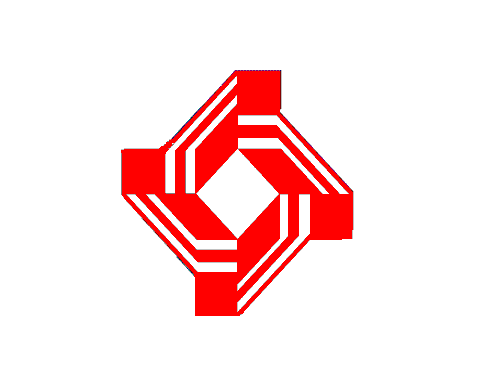 TENDER DOCUMENT ForAnnual Maintenance Contract (AMC)ofComputer Hardware and PeripheralsatVARIOUS BRANCHES & OFFICES UNDER JURISDICTION OF THANE REGION(District: Thane, Raigad)TENDER REFERENCE NO.  RO:THAN:RCC:2021-22:80   Dated: 10/01/2022Request for Quotes for AMC of Computers Hardware’s and Peripherals located at Branches under Regional office Thane covering District: Thane, RaigadCentral Bank of India Regional Office Thane is interested in procurement of AMC and related services from vendors for PCs, Gateway PC, Printers, and Peripherals, Networking at various locations (Branches and Regional office) under the jurisdiction of Regional office Thane.For this purpose, the Bank is pleased to invite Expression of interest (EOI) from the eligible vendors who meet the terms and conditions given below. Interested Vendors may submit their Expression of Interest (EOI) along with supporting documents.Tender Fee of Rs.250/- (Two Hundred and Fifty Rupees only) Non-Refundable Demand Draft in favor of Central Bank of India Payable at Thane.JAY KUMAR SINGH,CHIEF MANAGER, Thane REGIONAL OFFICEA. NOTICE OF INVITATION TO Request for Quotation (RFQ)Central Bank of India, Regional Office Thane invites Quotation from AMC vendors for third party Annual Maintenance Contract of computer hardware & peripherals. This offer is for Maintenance of Hardware at various branches / Offices under Regional Office, Thane.Annexure – II. Quantity mentioned herewith is only tentative and may vary depending upon actual requirement.Last Date and Time for receipts of Request for Quotation offer is 29/01/2022 on or before 1.00 PM.B. General Terms and ConditionsBank reserves the right to issue addendum(s) or amendment(s) to any condition/specification/ schedule to all bidders before the date of submission. Quotations submitted by the bidder shall be deemed to cover the effect of such addendum(s) / amendment(s) issued and such addendum (s) / amendments (s) duly signed by the bidder shall be submitted along with the Quotations.Bids shall remain valid up to 28-02-2023. A bid valid for shorter period shall be rejected by purchaser as non-responsive. Bank reserves the right to continue / increase the period of AMC on same terms and conditions for further period of one year considering the performance, services rendered by the Vendor.All the prices quoted by the vendor shall be in Indian Rupees, firm and not be subject to any price escalation.Nothing herein contained will be construed to imply a joint venture, partnership, principal-agent relationship or co-employment or joint employment between the Bank and Bidder. Bidder, in furnishing services to the Bank hereunder, is acting only as an independent contractorOne vendor can submit only one bid.Method of submitting the Tender: Tender should be submitted only in sealed covers:First Cover: Technical Bid Cover- This should contain Technical details of the Vendor and signed by bidder in all pages along with necessary enclosures. The cover should be closed and sealed & super subscribed as “Technical bid for Annual Maintenance Contract for Maintaining Computer Hardware and other peripherals”.Second Cover: Financial Bid Cover- This cover should contain Financials Bid / Rates as per Annexure-II. Duly signed by Bidders in all Pages. The cover should be closed and sealed & super subscribed as “Financial bid for Annual Maintenance Contract for Maintaining Computer Hardware and other peripherals”.Third Cover: Both First and Second Cover should be placed in the Third Cover and should be super subscribed as Sealed Tender for “Annual Maintenance Contract for Maintaining Computer Hardware and other peripherals and addressed to Chief Manger, Central Bank of India, Thane.The commercial bids for the technically qualified Bidders will be opened and reviewed to determine whether the commercial bids are substantially responsive. Bids that are not substantially responsive are liable to be disqualifiedThe Bank will not be bound to accept the lowest quotation and reserves the right to accept or reject any or all quotation without assigning any reasons whatsoever. Decision of the Purchaser in this regard shall be final and binding on the bidders.It is the  past experience of other regions that due to competition, vendors used to quote abnormally low rates, only with a view to procure the contract and thereafter fail in providing satisfactory services. It is therefore decided that if the vendor fails to provide satisfactory AMC Services will be black listed and no future contract will be awarded to such vendor.The quantities of various items mentioned in Annexure –II are indicative and there could be      variations with the actual numbers.The parts replacement will either be new parts or equivalent to new parts.All maintenance / repairs shall be attended by the vendor or authorized personnel of the vendor.The vendor shall maintain adequate spare machines and other spares at site to facilitate any temporary replacement.The Computer Systems / machines shall continue to remain covered during transit as well as at the new location, when moved for maintenance or for any other purpose with the knowledge of the vendor.In case the Computer Systems / machines are moved for the purpose of maintenance, such costs / charges shall be borne by the vendor.In case of scheduled equipment being shifted to any other locations maintenance shall continue to be applicable.Bank may replace the scheduled equipment under maintenance and also may purchase new components. The payment for the remaining system will be made on pro rata basis.In case of any up-gradation of the system during the proposed maintenance period, the maintenance shall also cover the upgraded system for the said contract period.In case within the contract period, for any reasons, the systems under maintenance are disposed of by the Bank, the contract amount for that particular system shall be paid on a pro rata basis.The vendor shall be liable for any loss or damage to the scheduled equipment caused due to negligence of the vendor during the contract period.In case some parts cannot be repaired on-site and are taken by the vendor to their factory site for necessary repairs etc., standby arrangement for the equipment has to be made by the vendor. Proper gate pass arrangements should also be followed for movement of hardware.The Bank reserves the right to alter the hardware quantities specified in the offer. The Bank also reserves the right to add or delete one or more items from the list of items specified in offer.The price quoted by the Bidder/Vendor should be valid for a minimum period of two years. The Bidder/Vendor must give an undertaking along with the quotes that he gives service commitment along with availability of spares for a minimum period of two yearsOn subsequent additions of Hardware, PCs and Printers which fall out of warranty shall be included in the contact at the rates quoted by the Bidder/Vendor as per Annexure II and payments shall be made accordingly.The Bank reserves the right to appoint more than one vendor looking to spread of branches in several districts across two states. Bank also reserves the right to reject one or all vendors. The decision of the Bank in this regard will be final and binding. This Offer document is not transferable. Only the party, who has purchased/ submitted this offer document, is entitled to quote.The jurisdiction for the purpose of settlement of any dispute or differences whatsoever in respect of or relating to or arising out of or in any way touching this contract or the terms and conditions thereof or the contraction / interpretation thereof shall be that of the appropriate Court in Thane/Mumbai. The jurisdiction of any other Court other than Thane/Mumbai is specifically excluded.C.  Scope of Work This AMC shall consist of preventive and corrective maintenance of the Computer Hardware and will include supply and replacement of unserviceable parts, at vendor’s own cost except in case of force majeure via damage due to external factors (robbery, arson, rioting, and willful damage). Damage due to electrical/voltage problems will not be in the scope of force majeure clause.Installation of operating systems (Windows 7, Windows Vista, Windows 2008 Server, Windows 2016 Server, Win-10.), Oracle Server, Oracle client, antivirus packages, trouble shooting of LAN networking in branches/RO/Offices and other application tools as desired by Bank at client systems.Maintain and configuring windows advanced server - Domain controller.  Creating and maintaining of users and other related activities under windows server / client operating systems.At present we have  180 new PC’s installed at various branches which are under warranty as well as installation of 44 new Gateway/Branch Server PC at branches is in progress.  For these under warranty PC’s/ Gateway PC vendor has to support for call log with different manufacturer/vendors as well as remote technical support for these PC/gateway PC as desired by bank.The systems support should include the trouble shooting for O.S. (i.e. Windows 2008 Server, Windows 2016 Server, Windows Vista and Win 7, Win-10 etc.) creating and deleting of network ID, network rights management, IO Port repairs, LAN networking trouble shooting, configuration management etc. The vendor shall carry out a quarterly Preventive Maintenance (PM) in all the computer systems and systems accessories included in AMC. Bank will not make payment if               Contractor default PM during quarter.AMC contract will also include updation of antivirus software, up gradation of OS in desktop as well as server, Updation of the software / drivers required for the networking and other software updation as per bank need wherein the media & necessary updates will be provided by the Bank.All parts of  Computer systems, Laser Printers / Desk Jet Printers / Dot Matrix Printers (Printer cables, Printer Knobs, Printer heads, Paper Guide, Power codes, cables, Power adapter, I/O lets, Network equipment's, drums, Laser Printer fuser Assembly set, Paper tray(s), all plastic parts etc.,) excluding ribbons and toner cartridges shall be covered under the Annual Maintenance Contract.The Vendor shall keep sufficient spare parts like Hard Disk, Mother Board, Memory, Printer Parts, RAM etc. as stand by spare in our Office (preferably at Regional Computer Centre). The Contractor required to maintained 5%  stock  of hardware for adhoc need (Standby) during AMC for Bank (at Bank Premises) The vendor has to visit the locations as per Annexure- I and take an inventory of Hardware & Peripherals, as per AMC awarded and discrepancies, if any, should be brought to the knowledge of Regional Computer Centre in writing with in a period of one week from the date of commencement of AMC period. All Hardware (under AMC) should be identified by the vendor, unique ref. no. should be allotted to each Hardware. Branch wise detailed list of such Hardware with unique ref. no. should be provided by the vendor to all branches & Regional Office within 7 days of assigning the contract for final payment.The Vendor have to depute one permanent resident engineer at Thane who have at least 2-year experience in this domain in company. Vendor has to arrange an engineer (equally qualified and experienced), in the event of absence of regular engineer (mentioned in above point)The vendor shall arrange monthly visit of their Area Manager and Regional Manager with Officials of Regional Computer Centre, Thane.Since most of the Desktop PCs do not have CD/DVD Drives, it is essential that these engineers will carry a CD/DVD drive in case the PC is to be formatted or OS is to be repaired or new hardware device is to be installed. Dismantling of CD/DVD drives of other PCs and using it in other PCs is strictly not allowed.The Vendor will ensure to have qualified engineers allocated exclusively for this assignment. These engineers should have complete knowledge of maintaining and repairing Desktop PCs, Passbook Printers, 136 Col Printers, 80 Col Printers, Laser/Deskjet Printers, Scanners as well as maintenance of Operating Systems mentioned in Scope of Work above.Thane region branches are located at huge distance across two Districts, the local support to the branch must be provided by the vendor-in-time. The vendor must submit the names and contract of the local support/engineer in annexureVacuum cleansing of CPU on monthly basis of non-warranty PC’s The vendor must daily reports on complaints received (with complaint number), attended, resolved and pending to Thane RCC. Pending Complaints must mention the reasons for the same. All the reports must be sent to RCC mail next working day without any failure. These reports will be important parameter for evaluating the  vendor performance and linked with the release of PaymentsThe vendor must submit the escalation matrixD. Uptime GuaranteeThe vendor shall ensure that the equipment is available to the Bank in proper working condition for at least 99% of the time in every monthThe provision, by the vendor, of maintenance service will be confined to the Banks normal working hours on all normal working days. No work will be undertaken on Sundays and holidays except by prior arrangement.The normal working hours of the Bank are from 9.45 a.m. to 6.30 p.m. on all week-days from Monday to Friday, and from 9.45 a.m. to 6.30 p.m. on 1st ,3rd & 5th  SaturdaysThe vendor do hereby undertakes to attend break-down calls on the same working day. Calls should be attended and completed within 24 hrs. In case any replacement of parts is required, the vendor shall ensure to complete the same within 24 hours. In case it is assessed that it is not possible to replace within 24 hours, due to explainable reasons, the vendor shall provide replacement spare machine till the machine of the Bank is made available after repairs.The vendor shall be liable to pay penalty as hereunder for each day of delay beyond 24 hours in completion of maintenance work, which shall be as follows:In case of delay / inability of the vendor to carry out maintenance, the Bank will be at liberty to get the work carried out by outside vendors and the total expenses paid to such outside vendors for carrying out such maintenance work will be recoverable by the Bank in addition to the penalty to be levied for the delay.The Vendor has to maintain following Hardware items at Banks Regional office as standby always.E. Terms of Payment  The Bank shall pay amount per unit of Computer hardware / peripherals, towards AMC charges for the maintenance of the Computer Hardware / peripherals as per Annexure - II.Vendor has to execute the AMC agreement with the Bank (Regional Office level) without any exception within 15 days from the acceptance of Annual Maintenance Contract order. No deviation from the terms and condition given in AMC agreement is acceptable to the Bank. Payment of Maintenance charges will be paid by Regional Offices on quarterly basis after completion of respective quarter based on actual inventory of branch after deduction of penalty (if any). No payment will be released in absence of AMC agreement and/or a PBG. The Vendor has to submit PBG for the amount of 10% of total AMC value with claim period of AMC contract period.The vendor shall draw invoices for payment of quarterly maintenance charges.No penalty or interest etc., shall be payable by the Bank for any overdue maintenance charges.Maintenance charges payable by the Bank are exclusive of all duties, taxes etc. The payment would be made after deducting necessary taxes applicable, if any.Except the payments mentioned in this Para, no other payments are payable by the Bank to the vendor.TDS as applicable to AMC vendor will be deducted and if contract value exceeds Rs. 2.5 Lakh per annum then GST will also be applicableF.  Termination Bank reserves the right to discontinue the Annual Maintenance contract for maintenance of equipment at one-month notice. The contract may also be terminated in case of any unsatisfactory service performance during the contract period with due notice of 1 Month.Bank reserves the right to terminate the contract by giving due notice in case of breach of any of the material obligations under the contract, if committed by the vendor, during the contract period.G.  ConfidentialityThe vendor shall not divulge to any person including other divisions, subsidiaries or groups of the vendor or to any other person, any information obtained by it in the course of its execution of its work and all the information gathered by the vendor shall be treated as professional communications and confidential.  Any violation of this clause shall lead to cancellation of the contract and invoking of the Bank Guarantee, if any, without notice to the vendor and he shall be liable for further damages.The vendor shall not encourage or partake in any form of software piracy during the contract period.The vendor shall take all possible precautions to prevent the introduction of any proliferation of any forms of network hacking at BANK.The vendor shall not take BANK as reference to their prospectus or clientele for any purpose.H. TOTAL COST OF AMC            Total cost of AMC should be arrived as per Annexure – II.I. ELIGIBLITY CRITERIA FOR AWARDING  Technical Qualification Criteria (Annexure V)The vendor submitting the offers should have Annual turnover of Rs.25 lakh in Computer Hardware business per year in the last two financial years, as per the audited balance sheet and profit / loss statement available at the time of submission of tender. This must be the individual Company’s turnover and not that of any group of Companies.The Bidder should have Computer Hardware & Peripherals Annual Maintenance Contracts in running condition with at least 2 (Two) Public Sector Banks/RBI/RRB out of which one contract must be with a Public Sector Bank. Relevant documents of work orders are to be attached for verification along with satisfactory performance certificate for previous 3 (Three) years issued by Public Sector Banks/RBI/RRB.Applicant/Firm should not be blacklisted by any Govt. Authority or Public Sector Undertaking (PSU). The vendor shall be give an undertaking on their letter head that they have not been black listed by any of the Govt. Authority or PSU as on date.Company should be registered with PF and ESI Documentary Proof be attached.The vendor should provide Computer Hardware Support Experience Certificate for at least two Banking institution. (Preference shall be given for B@ncs24 as CBS Solution).The relevant “satisfactory service support certificate” should be obtained from Banks and should be submitted along with the tender.The vendor should have support center at Thane/Mumbai/Navi Mumbai and engineer should be available at district places.2 -Dedicated Engineer for Thane Branches1- Dedicated Engineer for Raigad(Maharashtra) and nearby branches1-Resident Engineer at Regional office Thane.Vendor must have efficient call logging system to register complaint via Phone & Mail. Complaint no. must be shared immediately after each complaint.L-1 bidder will be decided on the basis of the total Cost of AMC amount as per annexure–II. Negotiation may be done if necessary with L1 vendor. Decision of Bank in respect of evaluation of bids and/ or award of contract will be final.J.DOCUMENTS TO BE SUBMITTED Documents required for Technical Bid in separate sealed envelope under Heading               Technical Bid.1.	Request for Quotation Covering letter as per Annexure - III2.	Letter of undertaking as per Annexure - IV3.	Compliance Statement & Acceptance of the terms and conditions as per Annexure – V4. 	Address Details along with contact Numbers of the Vendor as per Annexure - VI5. 	Latest Station-wise Details of the Engineers on roll as per Annexure – VIIDocument required for Financial Bid in another sealed envelope under heading        Financial Bid Financial bid for awarding AMC as per Annexure – IIAnnexure – IList of all Branches District wiseAnnexure – IITOTAL COST OF FULL YEAR ANNUAL MAINTENANCE CONTRACT(All amounts in Rupees)LIST OF HARDWARE ITEMS SITUATED AT VAUS BRANCHES / OFFICES UNDER JURIDICTION OF THANE REGIONAbove figure may vary +/- 10%.Note: Amount should be Quoted without GST/TAXDesktop include Keyboard and mouse along with Monitor.Rates must quote for all the items required by the bank. If the rate of any of the items is not quoted, vendor will be rejected summarily as non-responsive.No. of units are indicative of quantity available under AMC and may vary.Hardware presently under warranty will also be covered under AMC after expiry of warranty period and fresh inventory can be calculated accordingly.Annexure - IIIREQUEST FOR QUOTATION COVERING LETTERTo,The Regional Manager Central Bank of India Regional Computer Centre4th Floor, Marathi Granth Sangrahlaya,Opp Gold Cinema,Station Road, Thane West,Thane - 400601Sir, Reg.: Our Quotation for Third Party AMC for Computer Peripheral/Hardware. We submit herewith our Commercial Quotation Document.We understand that:You are not bound to accept the lowest or any bid received by you, and you may reject all or any bid. If our Bid for the above job is accepted, we undertake to enter into and execute at our cost, when called upon by the purchaser to do so, a contract in the prescribed form. Unless and until a formal contract is prepared and executed, this bid together with your written acceptance thereof, shall constitute a binding contract between us. If our bid is accepted, we are to be jointly and severally responsible for the due performance of the contract. You may accept or entrust the entire work to one vendor or divide the work to more than one vendor without assigning any reason or giving any explanation whatsoever. Dated at_ ___________this _______________day of __________2021. Yours FaithfullyFor____________________ Signature: _____________ Name: __________________ Annexure - IVLETTER OF UNDERTAKINGTo,The Regional Manager Central Bank of India Regional Computer Centre4th Floor, Marathi Granth Sangrahlaya,Opp Gold Cinema,Station Road, Thane West,Thane - 400601Sir,Reg.: Our Quotation for Third Party AMC for Computer Peripheral / Hardware - Undertaking of Authenticity for components / parts / assembly. With reference to our bid for Third Party AMC for Computer Peripheral Hardware being quoted vide your RFQ notice cited above. We hereby undertake that all the components / parts / assembly / software will be used for maintenance of computer peripheral shall be original new components / parts / assembly / software only, from respective OEMs of the products and that no refurbished / duplicate / second hand components / parts  assembly / software are being used or shall be used. Should you require, we hereby undertake to produce the certificate from our OEM supplier in support of above undertaking at the time of delivery installation. It will be our responsibility to produce such letters from our OEM supplier’s at the time of delivery or within a reasonable time. In case of default and if we are unable to comply with above at the time of delivery or during installation, for the IT Hardware including Software already billed, we agree to take back the supplied items without demur, if already supplied and return the money if any paid to us by you in this regard. . Authorized Signatory Signature Designation Seal of Company Date & Place: Annexure - VCOMPLIANCE STATEMENTDECLARATIONPlease note that any deviations mentioned elsewhere in the bid will not be considered and evaluated by the Bank. Bank reserve the right to reject the bid, if bid not submitted in proper format as per Tender. **Attach supported document (Balance sheet) Audited.**Attach supported document (Banks/company certificates)**Attach Supported document  Seal & Signature of Bidder Annexure -VIAddress Details along with contact Numbers (Tel.no, Fax, email-ids) of the VendorSignature & Seal of Company Annexure –VIIStation-wise Details of the Engineers on roll as on date We hereby undertake and agree to abide by all the terms and conditions including all annexure, corrigendum(s) etc. stipulated by the Bank in this tender. (Any deviation may result in disqualification of bids).Signature & Seal of Company Name of DistrictNo of BranchesThane30Raigad14Total44Date of issue of TENDERFrom   onwardsTENDER Reference No.RO:THAN:RCC:2021-22:80   Dated: 10/01/2022Last Date and Time for submission of sealed offers29/01/2022 on or before 1.00 PM.Technical Bid Opening Date and Time 29/01/2022 at 3 PM.Earnest Money Deposit (In the form of DD).Rs. 15000 Address of CommunicationChief Manager, Central Bank of India, Thane Regional Office, 4th Floor, Marathi Granth Sangrahalaya, Opp. Gold Cinema, Station Road, Thane West, Thane-400601Contact Telephone Numbers9619889066Email Id:rccthanro@centralbank.co.inBids to be submitted toAt above addressTender FeeRs. 250/-1Gateway PCRs. 1000/-2Desktop PCs/ LaptopsRs. 300/-3DMP Printers (136 col. & 80 col.)Rs. 500/-4Passbook PrintersRs. 300/-5Laser PrinterRs 3006Flat Bed ScannerRs. 100/-7Absence of resident engineer for more than two hours in a dayRs.300/-per dayH/W ItemQuantityH/W ItemQuantityDesktop PC4Scanner3Printer Epson DLQ 35003Keyboard6Printer Epson LQ 300/3103Mouse6Printer Epson PLQ 20 3SMPS5Laser Printer3HDD (500GB)3Sr.NoBR_COBR_NAME12554ALIBAG24927AMBADI33672AMBERNATH (EAST) MUMBAI45069ASANGAON54590BADLAPUR6640BHIWANDI THANE(MAHARASTRA)73154CBD BELAPUR81715DOMBIVLI93773KALYAN (EAST)104341KALHER11639KALYAN THANE122372KAMBE134592KAMOTHE144896KAPADE BK155066KEWALE164517KHARGHAR174342KHOPOLI184519KOPARKHAIRANE194973MAHAD205071MHARAL21636MODELLAGRAM MUMBAI223774_MUMBRA234345MURBAD245042NANDIVLI254516NERAL263347NEW PANVEL (MAHARASTRA)275070PADGHA283890PEN294897REWAS BODANI304584SANPADA314518NERUL SEAWOOD322385THANE REGIONAL OFFICE333664THANE EAST34637THANE35638ULHASNAGAR363808ULHASNAGAR CAMP 4374344URAN383055USAR393330VASANT VIHAR THANE(MAHARASTRA)402379VISHNUNAGAR DOMBIVLI.411217WASHI TURBHE MAHARASTRA.424047ACTREC KHARGHAR433244BHAYANDAR443253MIRA ROAD(E)S.NO.HARDWARE ITEMMAKE/MODELIndicative Qty. OF H/WRate per Unit/PersonTotal Amount1DESKTOP PCsHCL/ACER/WIPRO/ LENOVO/HP and other similar Brands562Gateway PC/ServerHCL/ACER/WIPRO/ LENOVO/HP and other similar Brands12132/136 COL. DOT MATRIX PRINTEREPSON DLQ-3500 and other  Brands54380 COL. DOT MATRIX PRINTEREPSON LQ-300+II,  LQ-310and other Brands544PASSBOOK PRINTEREPSON PLQ-20/OLIVETTI PR2 Plus/ LIPI PB2, and other similar Brands565SCANNERSCANON/ BEARPAW/ HP and other similar Brands436Laser / Multipurpose Printers Epson/ Canon /HP and Similar Brands567Resources 8 Hrs monthly charges1NET TOTAL AMOUNT(TCO)Business detail                                                                                    (Amt  in Crore)Business detail                                                                                    (Amt  in Crore)Business detail                                                                                    (Amt  in Crore)Business detail                                                                                    (Amt  in Crore)Name of CompanyTurnover (2019-20)Turnover (2020-21)Profit/LossAMC provided atAMC provided atAMC provided atAMC provided atAMC provided atSr. No.Bank Name/CompanyService PeriodService PeriodCBS solution of BankSupport Center DetailSupport Center DetailCompany NameAddress of Support Center at Thane/Mumbai/Navi MumbaiRegistered Address of the VendorLocal Office /Branch Office Address at Thane/Mumbai/Navi MumbaiContact Details of the vendor along with Escalation matrix S. No.LocationName of the EngineerQualification Working SinceContact NumberStationed at1Regional Office, Thane2Thane District3Raigad District